²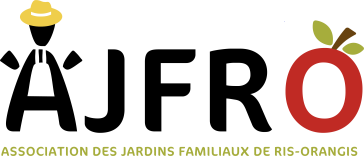 Compte rendu du C.A de l’A.J.F.R. O du 4 mars 2023PRESENTSAHOLOU RéginaARPAGE MoniqueDOURSENAUD SylvieFERNANDO LuisMAILLOT Paul MichelMARION Valérie (membre de droit, conseillère municipale)MAUVAIS NathalieMELIN GilMERCY Marie-JosèpheMIGNIER PascalPETIT Nadine RIVET ChristianROTTIER PhilippeWASIELEWSKI PatriciaEXCUSÉ                                                                                                                                           DENIS Michel                                                      MILLY Stéphane ABSENTMAGHAMES Charles Début du C.A à 09h00Avant de commencer la réunion le président souhaite la bienvenue aux nouveaux membres du Conseil d’administration.Acceptation du dernier compte rendu de C.A : le compte rendu du CA 7 janvier 2023 est adopté à l’unanimité des présents. Il sera affiché et mis sur le site.Election du nouveau bureau :Président : Gil MelinTrésorière : Patricia WasielewskiSecrétaire : Paul Michel MaillotTrésoriers adjoints : Sylvie Doursenaud et Christian RivetSecrétaire-adjointe : Marie-Josèphe MercyMise à jour des différentes commissions de l’association :Le président fait lecture et commentaire de la Charte de la conseillère et du conseiller d’administration :1 Il ou elle, exerce ses fonctions d’administration avec impartialité, équité, probité et sagesse dans le respect des lois de la république.2 Il ou elle, respecte et fait respecter en toute circonstance le règlement intérieur de l’association.3 Il ou elle, poursuit le seul intérêt général de l’association, à l’exclusion de tout intérêt personnel, il ou elle s’abstient de prendre des mesures lui accordant des avantages personnels non négociés ou validés par l’ensemble du conseil.4 Il ou elle, s’engage à ne pas utiliser les ressources et les moyens de production de l’association dans un but de prestations tarifées interne ou externe.5 Il ou elle, veille à prévenir tout conflit entre les adhérents et entre les membres du conseil et les adhérents.6 Il ou elle, participe avec assiduité et implication aux réunions du conseil. Toute absence non justifiée à trois réunions consécutives implique de fait sa démission.7 Il ou elle s’engage à ne pas dénaturer les décisions prises en conseil, mais il ou elle s’en porte garant vis à vis des adhérents. Il ou elle s’engage à ne pas colporter des rumeurs et la teneur des débats du conseil. Seul le compte rendu atteste après approbation collégiale des décisions prises.8 Il ou elle s’engage à faire vivre les instances associatives en œuvrant régulièrement et efficacement au sein des commissions de travail et de gestion de l’association.Le président   invite tous les administrateurs à la signer et à la respecter.Bilan Assemblée Générale : l’assemblée générale a rassemblé 193 adhérents et 22 personnes étaient excusées. Le principe retenu cette année de signer le registre de présence à la fin de l’AG a permis que tout le monde reste jusqu’au bout. Le rapport moral du président 10 tous les bilans ont été votés à l’unanimité des présents (voir procès-verbal sur le site).Dans le cadre du programme des sciences participatives Mme Delphine Salmon du CEREMA nous a présenté le programme « solstice » et a recueilli la participation de 30 jardiniers pour l’analyse et la connaissance des sols qui aura lieu dans le cadre de la fête de la Nature. Point Parcelles : à ce jour 8 parcelles sont disponibles et une réunion est programmée pour le 11mars pour information aux familles en attente.Un échange a été effectué entre les parcelles « pensée » 2et 3.Le nombre de jardins mal entretenus a diminué. Quelques constructions interdites ont été repérée et seront démontées.Point TIC et travaux à venir : la date du 18 mars est arrêtée pour les TIC et tous les jardiniers sont prévenu par mail. Il faut débroussailler le long de la clôture du chemin de Montlhéry et terminer la pose des pavés dans la 3ème tranche.Etudier la création de 2 nouvelles parcelles à la suite des 3 parcelles « petit Bois » (à l’emplacement des anciennes ruches).Réfléchir à l’aménagement autour de la butte Revoir le bon fonctionnement des pompes et l’état des portails dans la 3éme tranche. Constater l’état de vétusté des cabanons dans les tranches 1 et 2 afin d’accélérer leur remise en état par la Ville. Valérie Marion s’est proposée de faire le nécessaire.Renommer les étiquettes des ilots : la liste des noms sera donnée aux services techniques de la Ville.Ouverture eau et portail :Dans un souci d’économie l’eau sera ouverte les mardi, jeudi, le week-end et les jours férié à partir du 18 mars.Les horaires d’ouverture du portail sont les suivants pour le semestre à venir :à partir du 25 mars de 7h à 21 hà partir du 3 juin de 7h à 22 hActivités prochaines et calendrier :  Les poules seront vendues 10 euros pièce le 1er avril (vivantes ou abattues)Le 20 avril une pièce de théâtre « Nos Jardins » sur le thème des jardins (classiques et familiaux) sera représentée à la salle Robert Desnos : en partenariat avec La scène Nationale de l’Essonne nous préparons le débat qui suivra la représentation. Pour cela nous avons sollicité la Fédération des jardins familiaux et nous informerons les jardins familiaux des alentours de cette soirée. Vente des plants le week-end 13/14 mai Fête de la Nature du 24 au 29 mai : le vendredi 26 mai aux Jardins Familiaux se déroulera une journée dédiée à la connaissance des sols ouverte au grand public avec la participation scientifique de l’INRAE, du CEREMA, de Sol Paysage et de la Maison de l’Environnement.Questions diverses :Monique nous informe que le dépannage du lave-vaisselle a été effectué en présence Kalou et qu’il convient de racheter les produits de lavage adéquats pour un bon fonctionnement de l’appareil. Elle a donc commandé les produits et un réassortiment de petit matériel de cuisine pour l’association (environ 700€)La lutte des jardiniers de Fleury a connu fin février un nouveau rebondissement avec la signature par le Garde des Sceaux d’une autorisation d’occupation temporaire de 6 ans d’ un terrain de 1,4h situé sur le domaine de la prison de Fleury, avenue des peupliers contre une redevance annuelle de 2100€ . Ces conditions ne semblent pas très favorables à l’installation de jardins familiaux, mais elles permettent à Mr. Le Maire de Fleury de demander l’évacuation du site actuel toujours occupé par les jardiniers.Toutes les questions ayant été abordées, le CA se termine à 12h et le prochain CA aura lieu samedi 15 avril 2023 à 9h.Commission Membres du CA Membres adhérentsAttribution, gestion des parcelles et des conflits-  Patricia Wasielewski- Sylvie Doursenaud- Christian Rivet- Paul MaillotTravaux, et TICKalouPhilippe RottierStéphane MillyChristian PillonPhilippe AudouyAtelierPhilippe RottierMohamed IssaounProduction de plantsStéphane MillyRégina AholouPascal MignierLuis FernandoPhilippe Audouy  Poules et œufsPatricia WasielewskiSylvie DoursenaudChristian RivetAbeilles et mielMarie -Jo MercyNathalie Mauvais  Déchets vert, Compost, fumierPascal MignierChristian RivetEncombrants, déchetsPoubelles Stéphane MillyNathalie MauvaisPhilippe AudouyLienfei ZhangEntretien Toilette, Cabanon KalouValérie Marion Fêtes et manifestations, vie associativeMonique ArpageMarie-Jo Mercy Accueil et Communication Marie -Jo MercyNathalie MauvaisChenwei Zhang